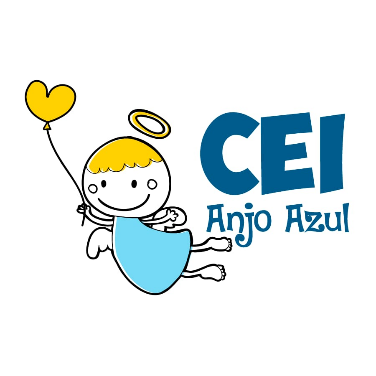 CENTRO DE EDUCAÇÃO INFANTIL ANJO AZULRua 31 de Março/nº 1508Lacerdópolis – SCCEP: 89660 000 Fone: (49) 3552 0279Coordenadora; Marizane Dall’OrsolettaE mail: ceianjoazullacerdopolis@gmail.comBlog: www.ceianjoazul.blogspot.comProfessoras: Andressa e FernandaProfessora auxiliar: Ana Cristina PRÉ II FIQUEM EM CASA... APROVEITEM SEU TEMPO, ESTUDEM E BRINQUEMSUGESTÕES DE EXPERIÊNCIAS DE APRENDIZAGEMOBS: Os pais que quiserem, podem postar em suas redes sociais as crianças realizando as atividades/experiências. São experiências de aprendizagens que poderão ser repetidas durante o período. Aproveite cada momento com seus filhos. “Família e escola: uma parceria de sucesso!EQUIPE ANJO AZULCantar a música “Os indiozinhos” (Quantas vezes for necessário).Questionar a criança: Quem é o índio? Onde vive? Como se veste?História: O Indiozinho e o rio voador – Varal de Histórias. Link:https://www.youtube.com/watch?v=89AllP1b_eAEscrever os números de 1 à 10 em uma folha. Colar sementes (feijão, pipoca, girassol...) para representar as quantidades. Ex: Escreve o número 2, cola 2 sementes ao lado.Após relacionar os números a suas respectivas quantidades, identificar o antes, o depois e o entre em uma sequência. Brincar de índio. Sugestão música “Brincar de índio da Xuxa”. Link:https://www.youtube.com/watch?v=ba9JLbDrpWIFazer a dobradura do índio e ou indiozinho com rolinho de papel higiênico: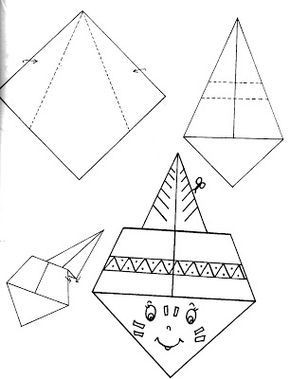 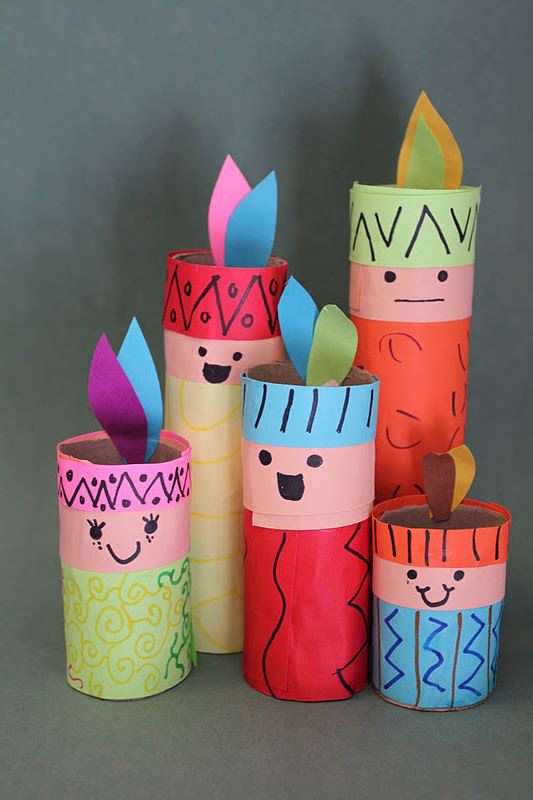 Sugestão de dobradura: Link: https://www.youtube.com/watch?v=jJjvbXHRBb8Fazer chocalho com garrafa pet e ou peteca de papel, e.v.a ou outro material que tiver em sua casa: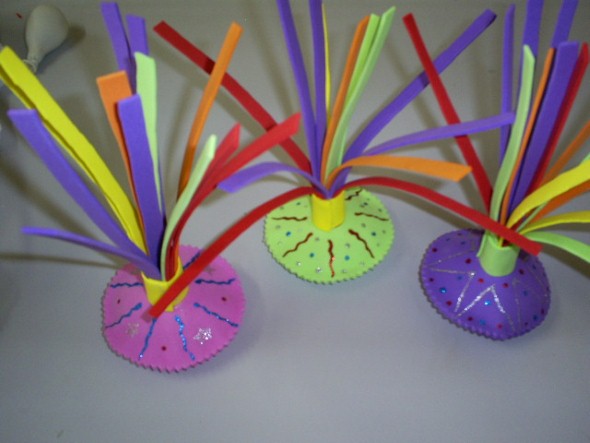 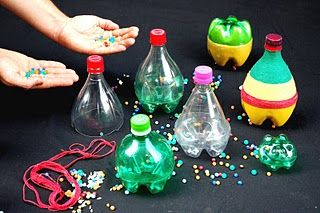 Pintar macarrões furadinhos e fazer colares, pulseiras, tornozeleiras como os indígenas: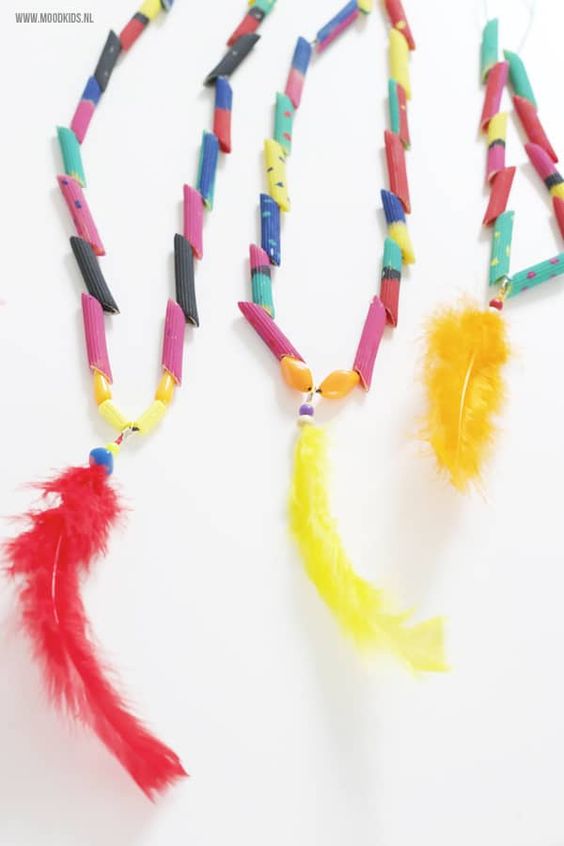 Fazer um cocar de índio, pode ser feito com folhas encontradas na natureza também: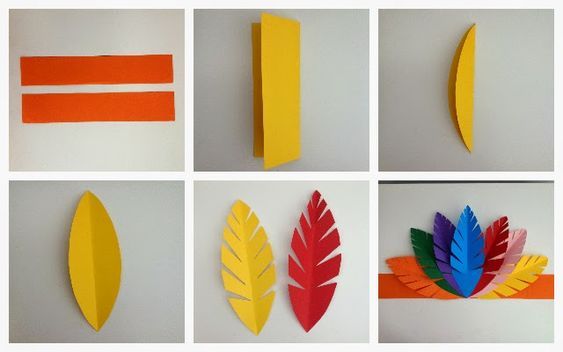 Fazer uma cabana de lençol e se divertir com todos esses objetos confeccionados. 